Вопросник и методологические указания по его заполнению можно скачать с сайта НБС: www.statistica.md/формы и классификаторыУказания по заполнению M3 и M3 ПриложениеПредприятие осуществляет деятельность только в приделах одной административно-территориальной единицы (район/муниципий/АТО Гагаузия):Предприятие заполняет только вопросник M3 с данными по предприятию в целом. В ячейке «A» „количество АТЕ” указывается 01.Предприятие осуществляет деятельность в нескольких административно-территориальных единицах второго уровня (районы/муниципии/АТО Гагаузия):Предприятие заполняет вопросник M3 с данными по предприятию в целом (включая данные по местным единицам, расположенным в других АТЕ) а также по одному вопроснику M3 Приложение для каждой АТЕ, на территории которого осуществляет деятельность (включая и АТЕ, где находится центральный офис). В вопроснике M3, в ячейке «A», указывается количество АТЕ, в которых осуществляется деятельность, а в вопроснике M3 Приложение, в ячейке «B», указывается название и код АТЕ, для которого составляется Приложение. Количество АТЕ, указанных в ячейке «A» вопросника M3 должно быть равно количеству вопросников M3 Приложение.Примечание: При заполнении вопросников необходимо руководствоваться Методическими указаниями по заполнению годового статистического обследования предприятий по оплате труда и стоимости труда.Раздел I. Численность работников (кроме учеников) и рабочее времяРаздел II. Начисленные суммы наемным работникам (кроме учеников)Раздел III. Прочие категории лиц, не включенных в Разд.I и Разд. IIИдентификационные данныеНаименование:_________________________________________________________________________________________________Адрес:Район (муниципий, АТО Гагаузия) _________________________Село (коммуна), город____________________________________Улица __________________________________________№______Код ОКПО 	________________Код IDNO 	__________________________Руководитель ___________________________________________		(имя, фамилия)(подпись)     М.П.       	„______”_______________________  20_____Исполнитель_________________________ тел. ______________		(имя, фамилия)НАЦИОНАЛЬНОЕ БЮРО СТАТИСТИКИ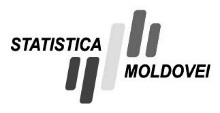 Годовое 
статистическое обследованиеM3Оплата и стоимость труда в 20___ г.В соответствии с Законом Республики Молдова № 93 от 26.05.2017 года «Об официальной статистике», органы официальной статистики:имеют право получать и собирать данные, необходимые для производства статистической информации, от всех физических и юридических лиц (ст.13);гарантируют конфиденциальность данных и недопущение их разглашения (ст.19).Непредставление в установленный срок статистических данных, представление недостоверных данных или в неполном объеме является правонарушением и санкционируется в соответствии со ст.330 Кодекса о правонарушениях Республики Молдова.Утвержден приказом Национального бюро статистики№ 23 от 13 ноября 2020 г.Этот вопросник может быть заполнен онлайн или представлен на бумажном носителе до 31 марта в адрес территориального органа статистики предприятиями, включенными в обследование.№ стр.Виды деятельности согласно КЭДМКОД КЭДМНаемные работникиЧисленность работников на конец года (включая работников с приостановленным действием трудового договора)Средняя численность наемных работников 
(с одним десятичным знаком)Средняя численность наемных работников 
(с одним десятичным знаком)Средняя численность наемных работников 
(с одним десятичным знаком)Средняя численность наемных работников 
(с одним десятичным знаком)Фактически отработанное наемными работниками времяФактически отработанное наемными работниками времяОплачиваемое неотработанное наемными работниками время Оплачиваемое неотработанное наемными работниками время № стр.Виды деятельности согласно КЭДМКОД КЭДМНаемные работникиЧисленность работников на конец года (включая работников с приостановленным действием трудового договора)Всего работников(гр.2 = гр.3+гр.5)из них:из них:из них:Фактически отработанное наемными работниками времяФактически отработанное наемными работниками времяОплачиваемое неотработанное наемными работниками время Оплачиваемое неотработанное наемными работниками время № стр.Виды деятельности согласно КЭДМКОД КЭДМНаемные работникиЧисленность работников на конец года (включая работников с приостановленным действием трудового договора)Всего работников(гр.2 = гр.3+гр.5)полный рабочий деньнеполный рабочий деньнеполный рабочий день в эквиваленте полного рабочего дняполный рабочий деньнеполный рабочий деньполный рабочий деньнеполный рабочий день№ стр.Виды деятельности согласно КЭДМКОД КЭДМНаемные работникичеловекчеловекчеловекчеловекчеловектыс. человеко-часовтыс. человеко-часовтыс. человеко-часовтыс. человеко-часовABCD1234567890Всего по предприятию0000Всего0Всего по предприятию0000ЖенщиныXXXXX1Основная деятельностьВсего1Основная деятельностьЖенщиныXXXXX2Деятельность:………………..Всего2Деятельность:………………..ЖенщиныXXXXX3Деятельность:………………..Всего3Деятельность:………………..ЖенщиныXXXXX4Деятельность:………………..Всего4Деятельность:………………..ЖенщиныXXXXX5Деятельность:………………..Всего5Деятельность:………………..ЖенщиныXXXXX6Деятельность:………………..Всего6Деятельность:………………..ЖенщиныXXXXX7Деятельность:………………..Всего7Деятельность:………………..ЖенщиныXXXXX№ стр.Виды деятельности согласно КЭДМКОД КЭДМНаемные работникиНачисленные суммы всего(гр.1 = гр.2 + 
гр.4 + гр.5)из них:из них:из них:из них:Обязательныеиндивидуальные взносы работниковОбязательныеиндивидуальные взносы работниковСумма удержанного подоходного налога№ стр.Виды деятельности согласно КЭДМКОД КЭДМНаемные работникиНачисленные суммы всего(гр.1 = гр.2 + 
гр.4 + гр.5)Начисленные суммы за отработанное времяиз них:премии, не носящие регулярный характерНачисленные суммы за неотработанное времяЗаработная плата в натуральной формеОбязательныеиндивидуальные взносы работниковОбязательныеиндивидуальные взносы работниковСумма удержанного подоходного налога№ стр.Виды деятельности согласно КЭДМКОД КЭДМНаемные работникиНачисленные суммы всего(гр.1 = гр.2 + 
гр.4 + гр.5)Начисленные суммы за отработанное времяиз них:премии, не носящие регулярный характерНачисленные суммы за неотработанное времяЗаработная плата в натуральной формегосударственное социальное страхованиегосударственное медицинское страхованиеСумма удержанного подоходного налога№ стр.Виды деятельности согласно КЭДМКОД КЭДМНаемные работникитыс. лейтыс. лейтыс. лейтыс. лейтыс. лейтыс. лейтыс. лейтыс. лейABCD123456780Всего по предприятию0000Всего0Всего по предприятию0000ЖенщиныXXXX1Основная деятельностьВсего1Основная деятельностьЖенщиныXXXX2Деятельность:………………..Всего2Деятельность:………………..ЖенщиныXXXX3Деятельность:………………..Всего3Деятельность:………………..ЖенщиныXXXX4Деятельность:………………..Всего4Деятельность:………………..ЖенщиныXXXX5Деятельность:………………..Всего5Деятельность:………………..ЖенщиныXXXX6Деятельность:………………..Всего6Деятельность:………………..ЖенщиныXXXX7Деятельность:………………..Всего7Деятельность:………………..ЖенщиныXXXX№ стр.Категории занятых лицСредняя численность, человекСредняя численность, человекНачисленные суммы,тыс. лей№ стр.Категории занятых лицвсегоиз них женщиныНачисленные суммы,тыс. лейAB1231Ученики2Откомандированные за границу работники3Члены административного совета, члены муниципальных/районных и местных советов4Лица которые выполняли работы/предоставляли услуги по договорам гражданско-правового характераРаздел V. Прочие расходы на рабочую силуРаздел V. Прочие расходы на рабочую силуРаздел V. Прочие расходы на рабочую силу№ стр.Начисленные суммытыс. лейAB11Всего расходы (стр.2+стр.3+стр.4+стр.5+стр.6)2Взносы работодателя на обязательное медицинское страхование наемных работников3Взносы работодателя на обязательное государственное социальное страхование наемных работников4Социальные пособия, выплачиваемые непосредственно работодателем: (стр.4=стр.4.1+стр.4.2)4.1Выплаты в случае болезни, прекращения трудового договора и другие аналогичные случаи4.1.1из них: по временной нетрудоспособности4.2Другие социальные выплаты в виде пособий (например, на образование, материальную помощь работникам, к определенным событиям)5Расходы на профессиональное обучение работников6Прочие расходы на рабочую силу(стр.6≥стр.7+стр.8+стр.9+стр.10+стр.11)7из них:Расходы на индивидуальные средства защиты8Расходы, связанные с наймом персонала9Расходы на специальное/защитное питание10Расходы на проведение медицинских осмотров11Расходы на защитные санитарно-гигиенические материалы12Трансферты из государственного бюджета для стимулирования работодателей к трудоустройству рабочей силы (субсидии)